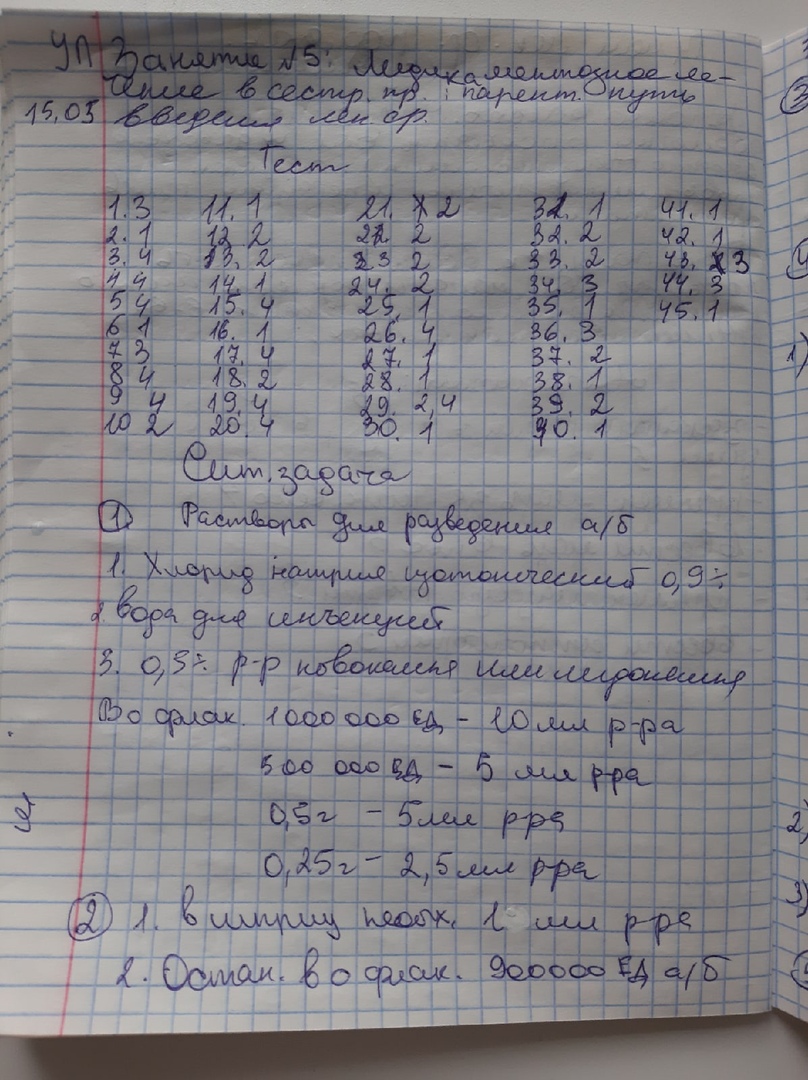 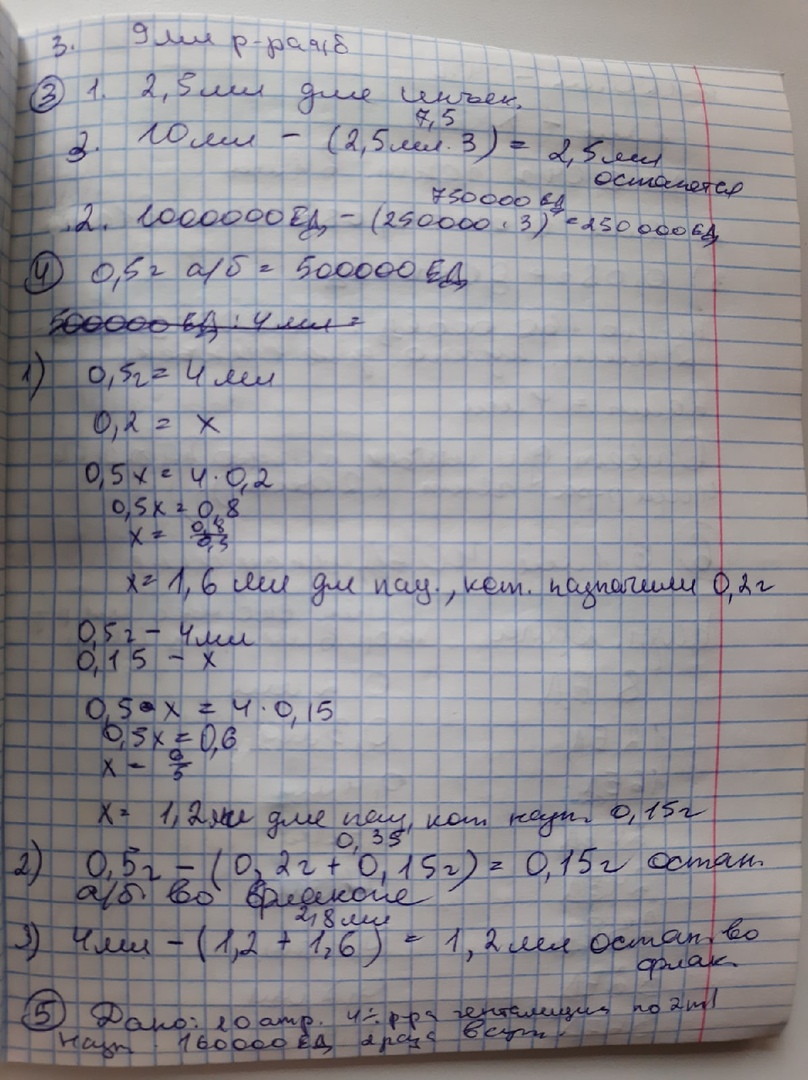 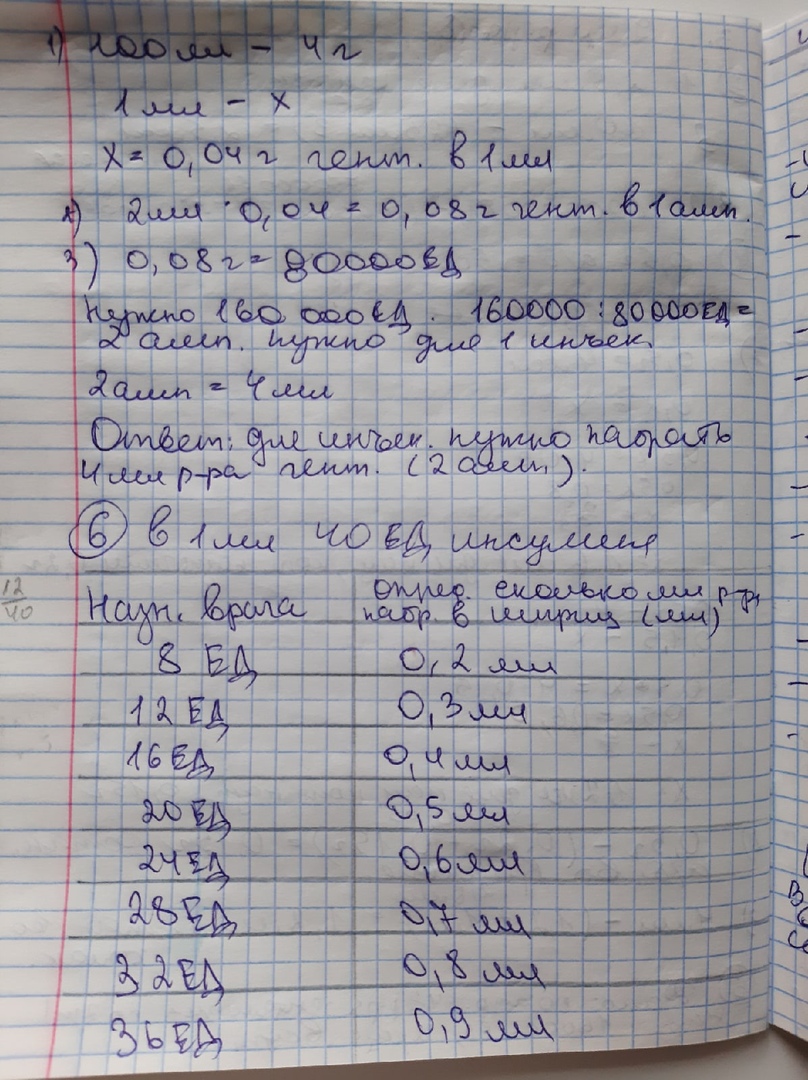 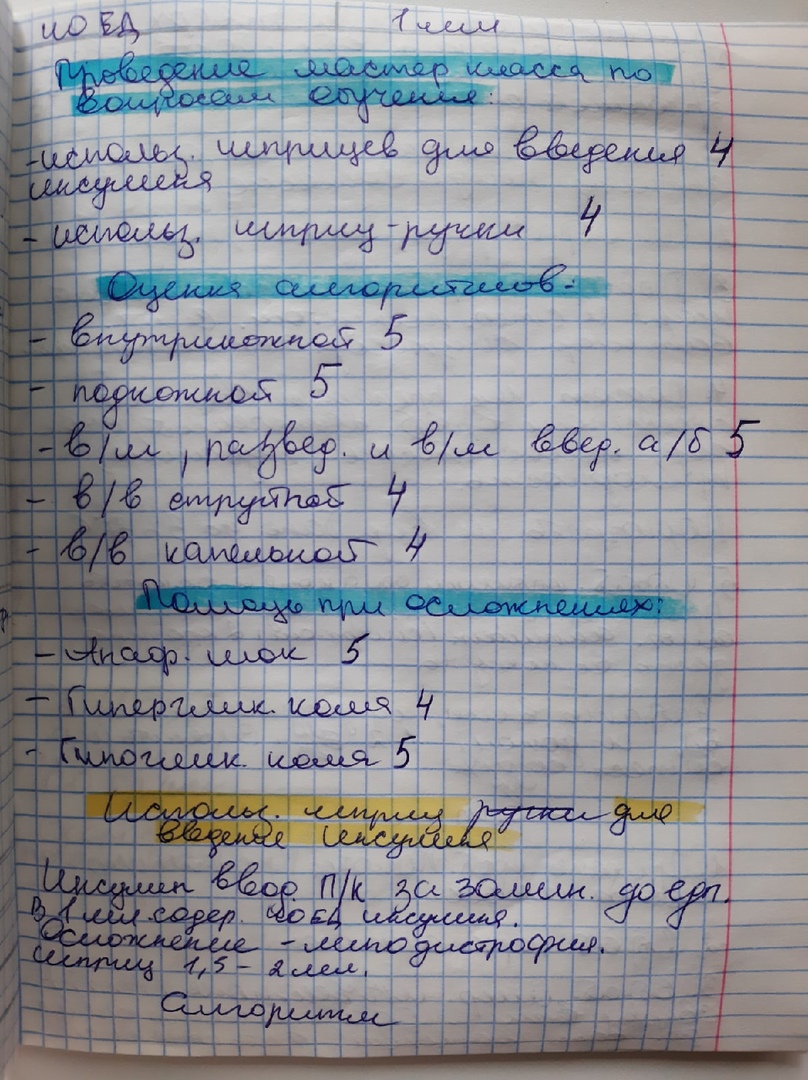 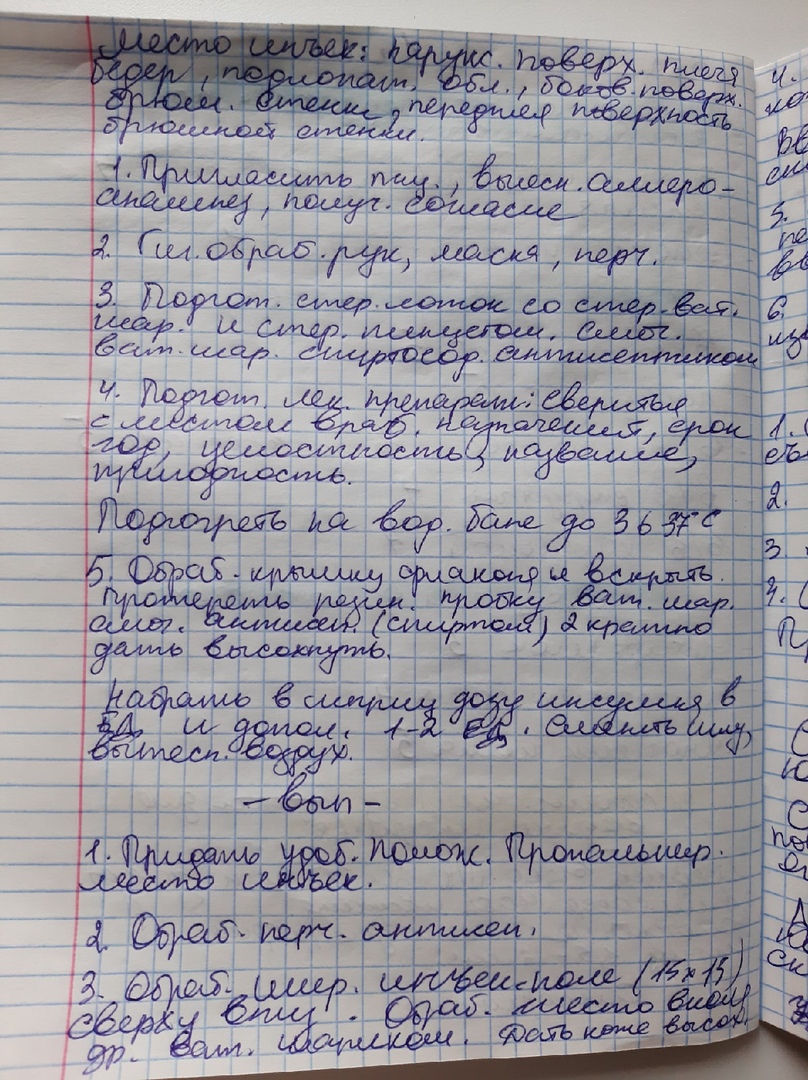 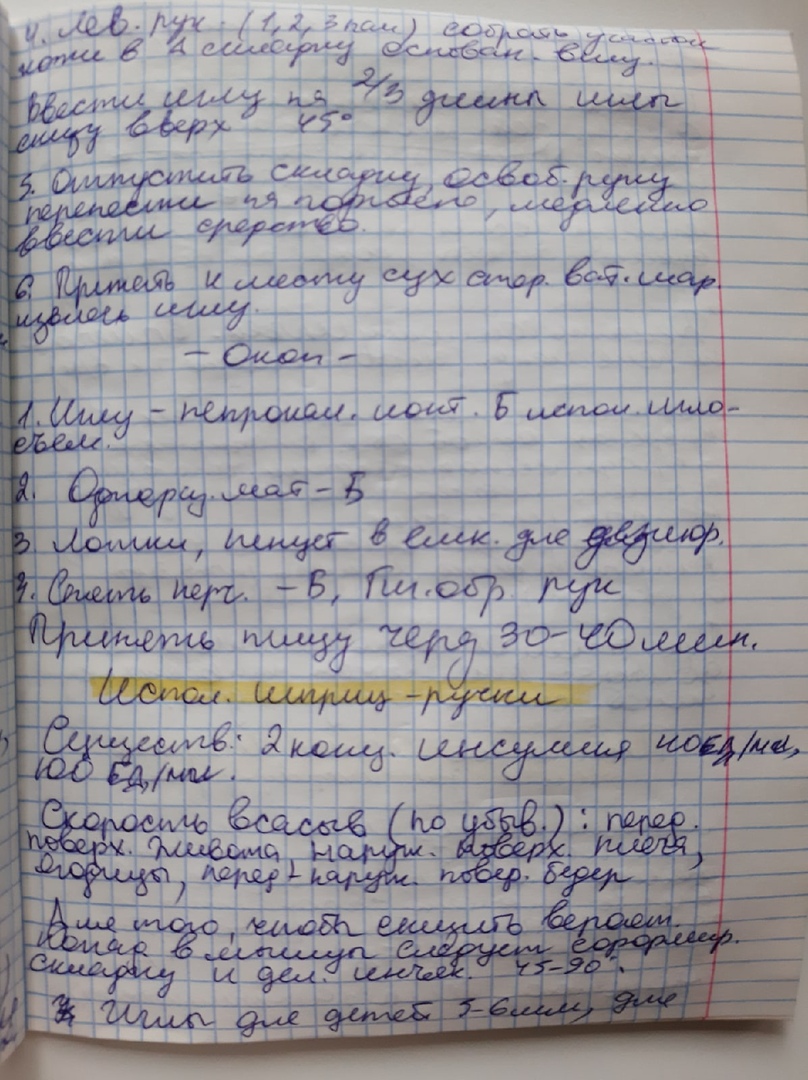 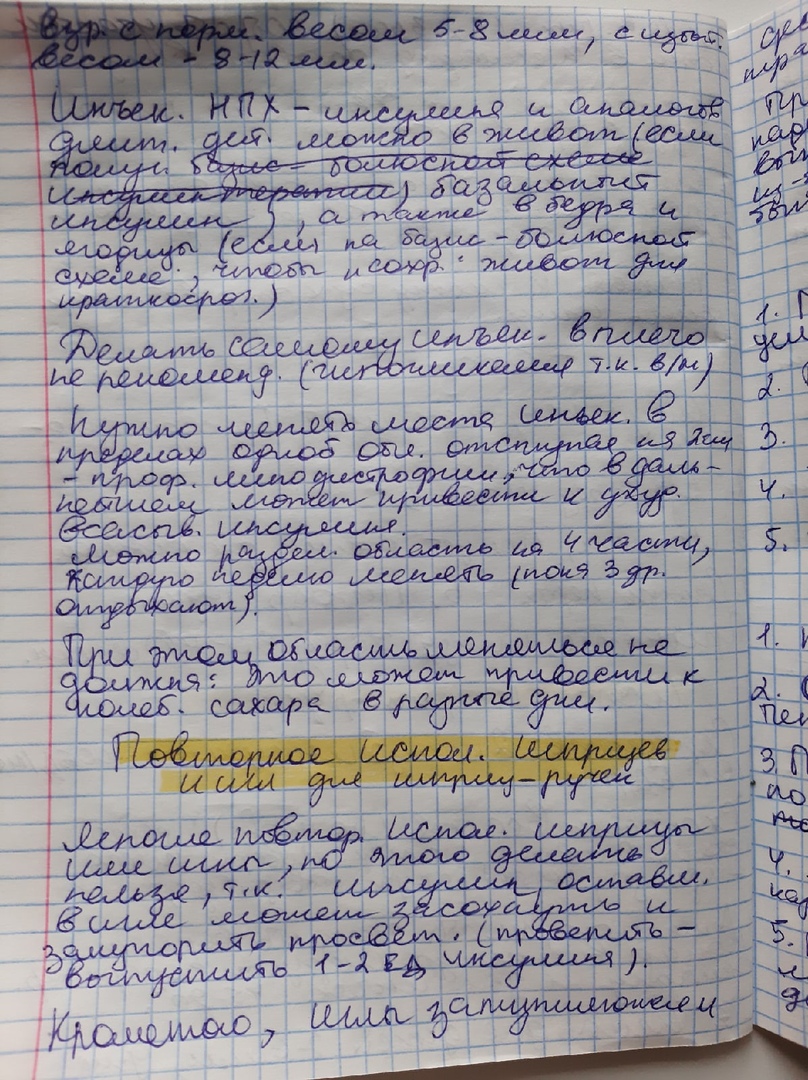 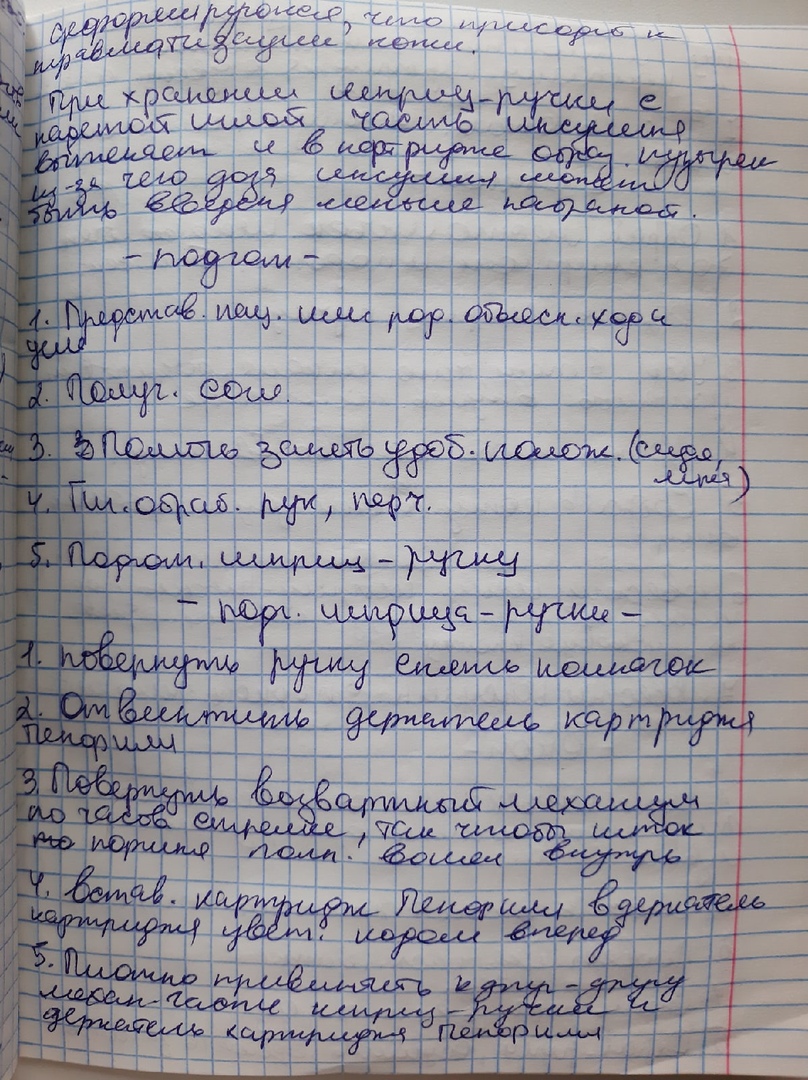 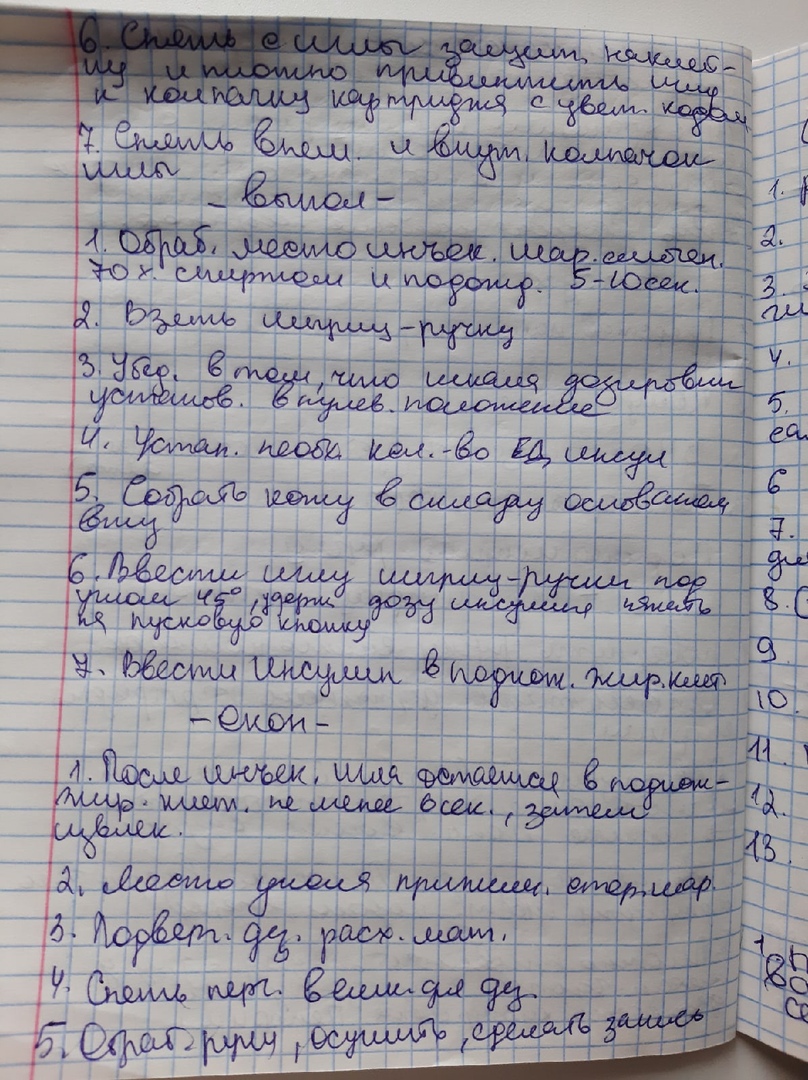 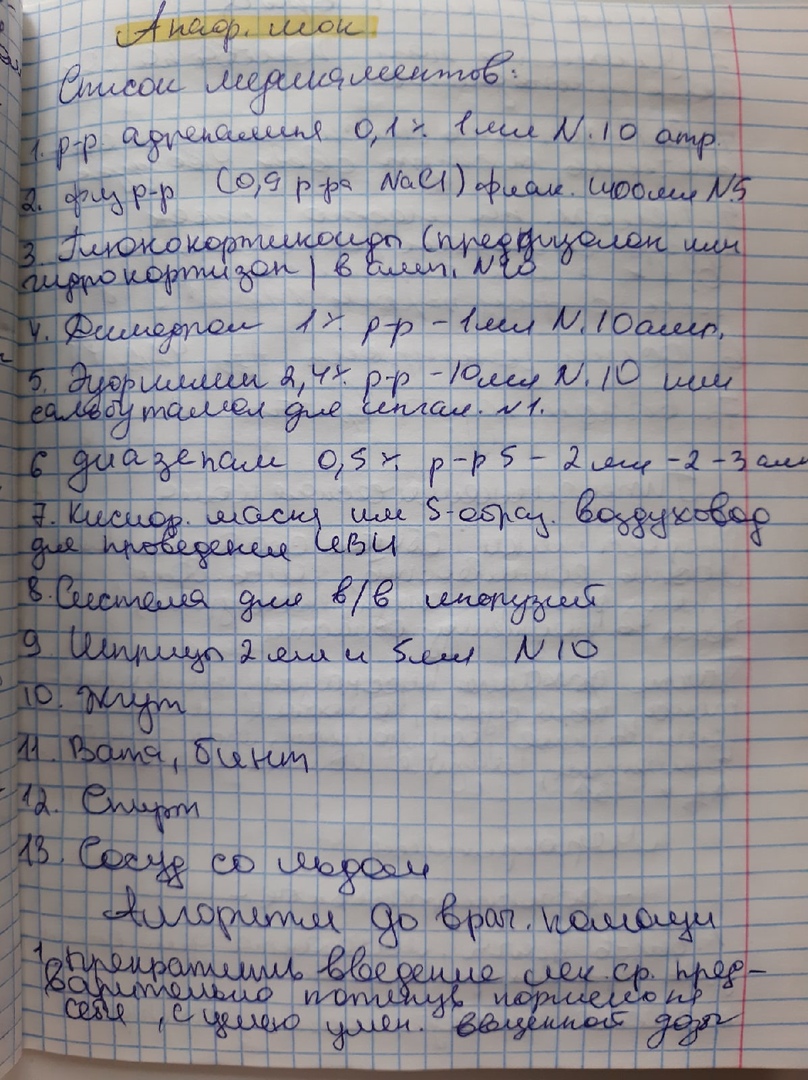 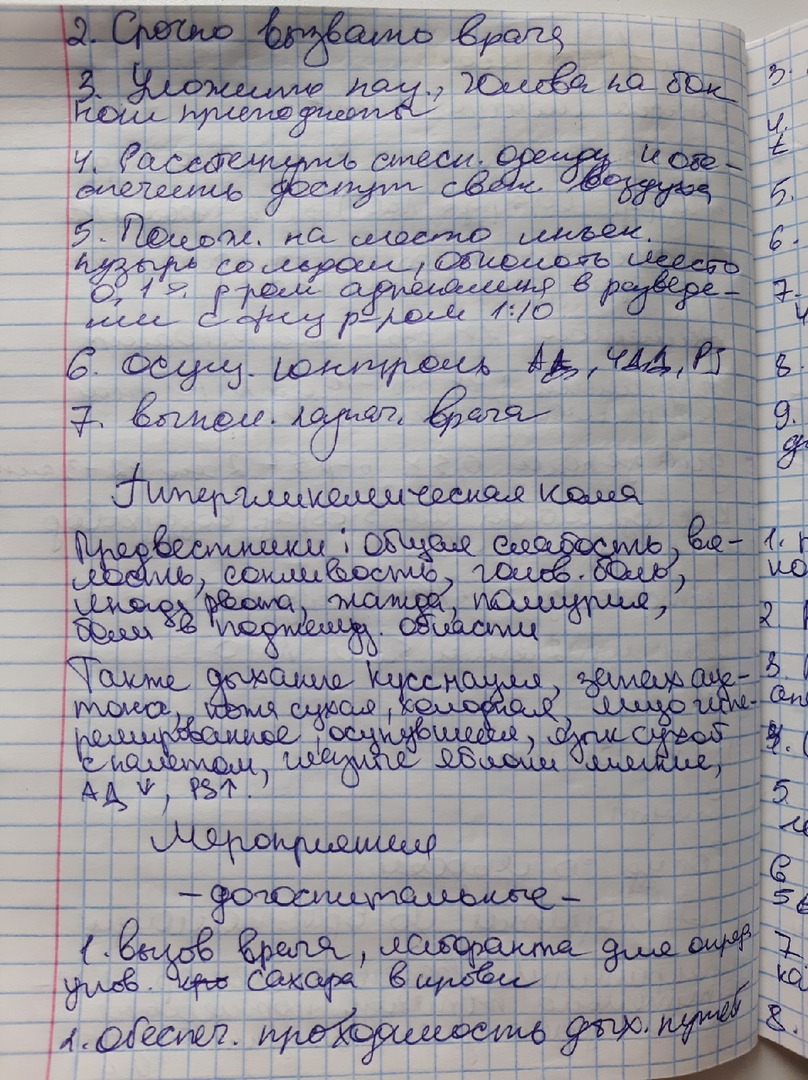 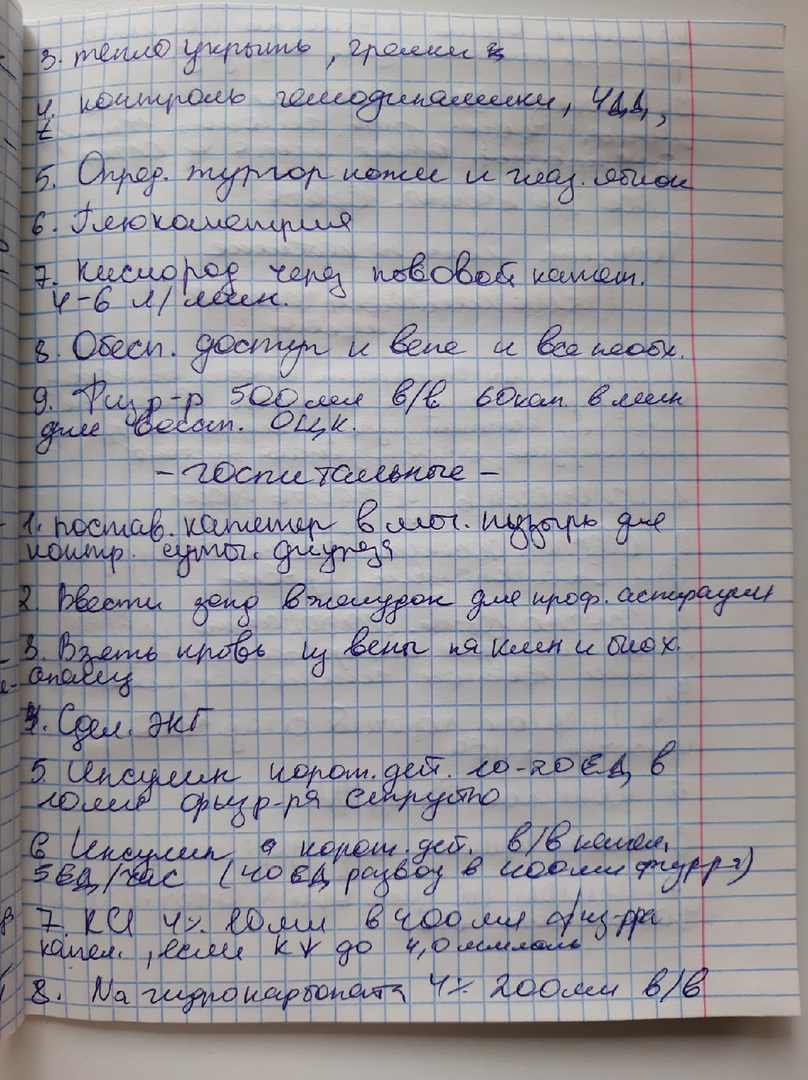 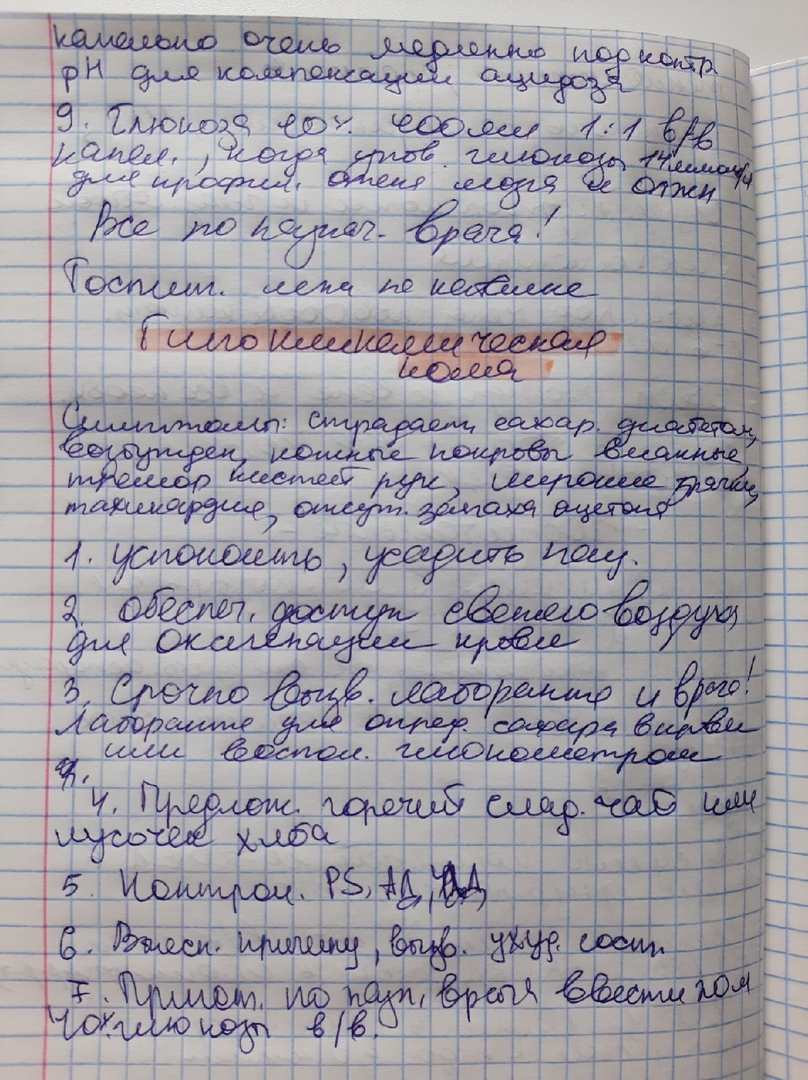 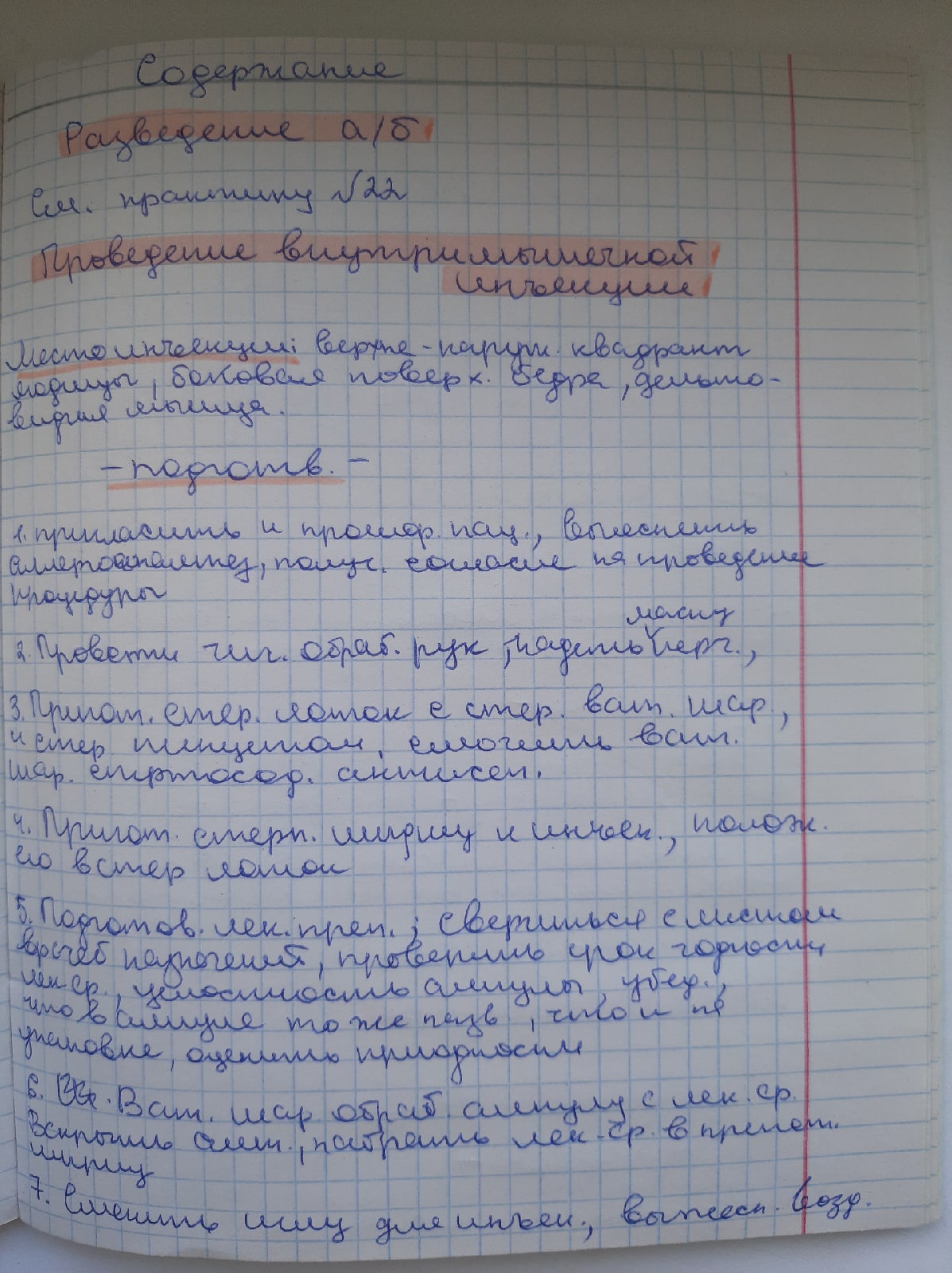 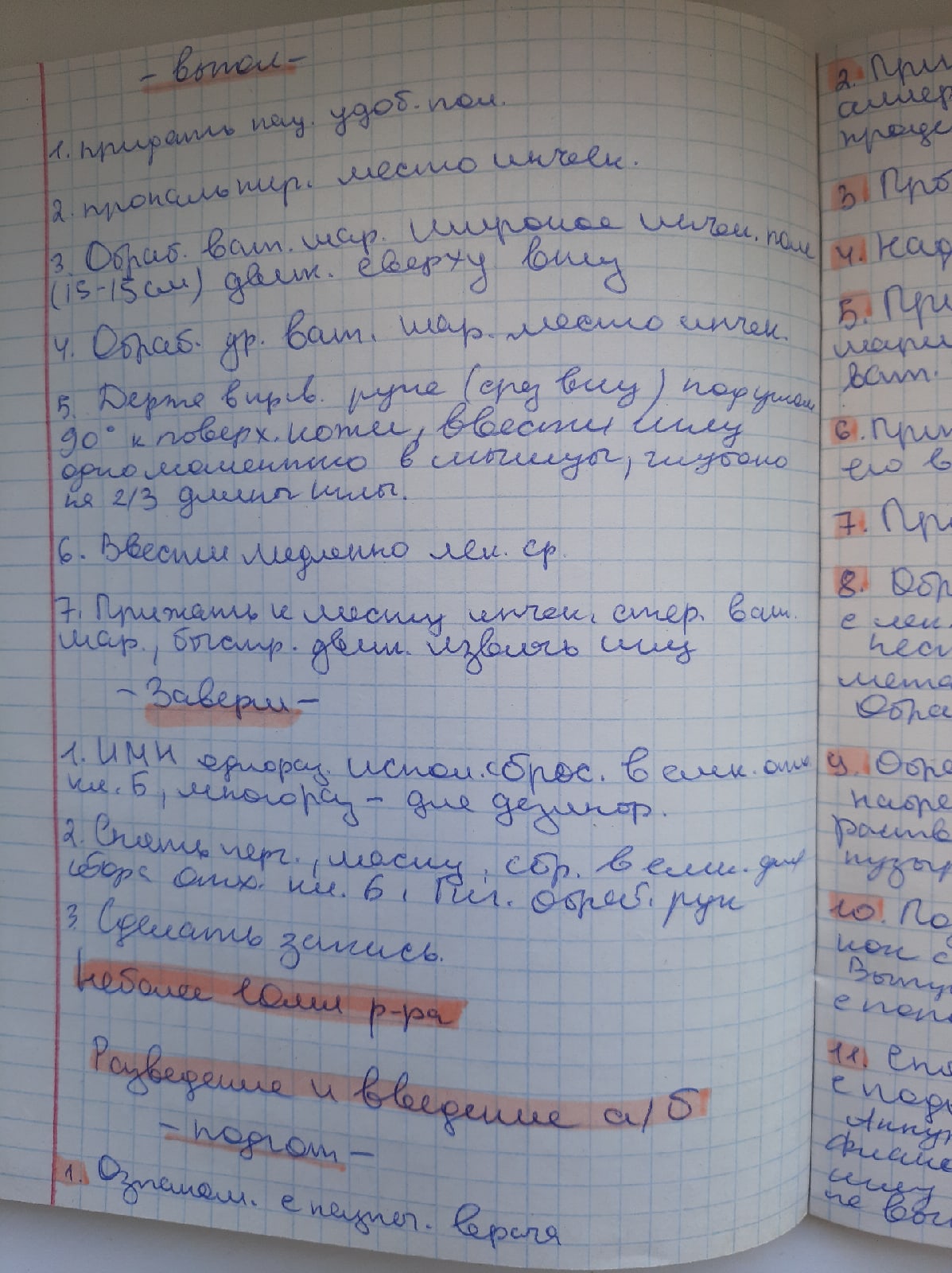 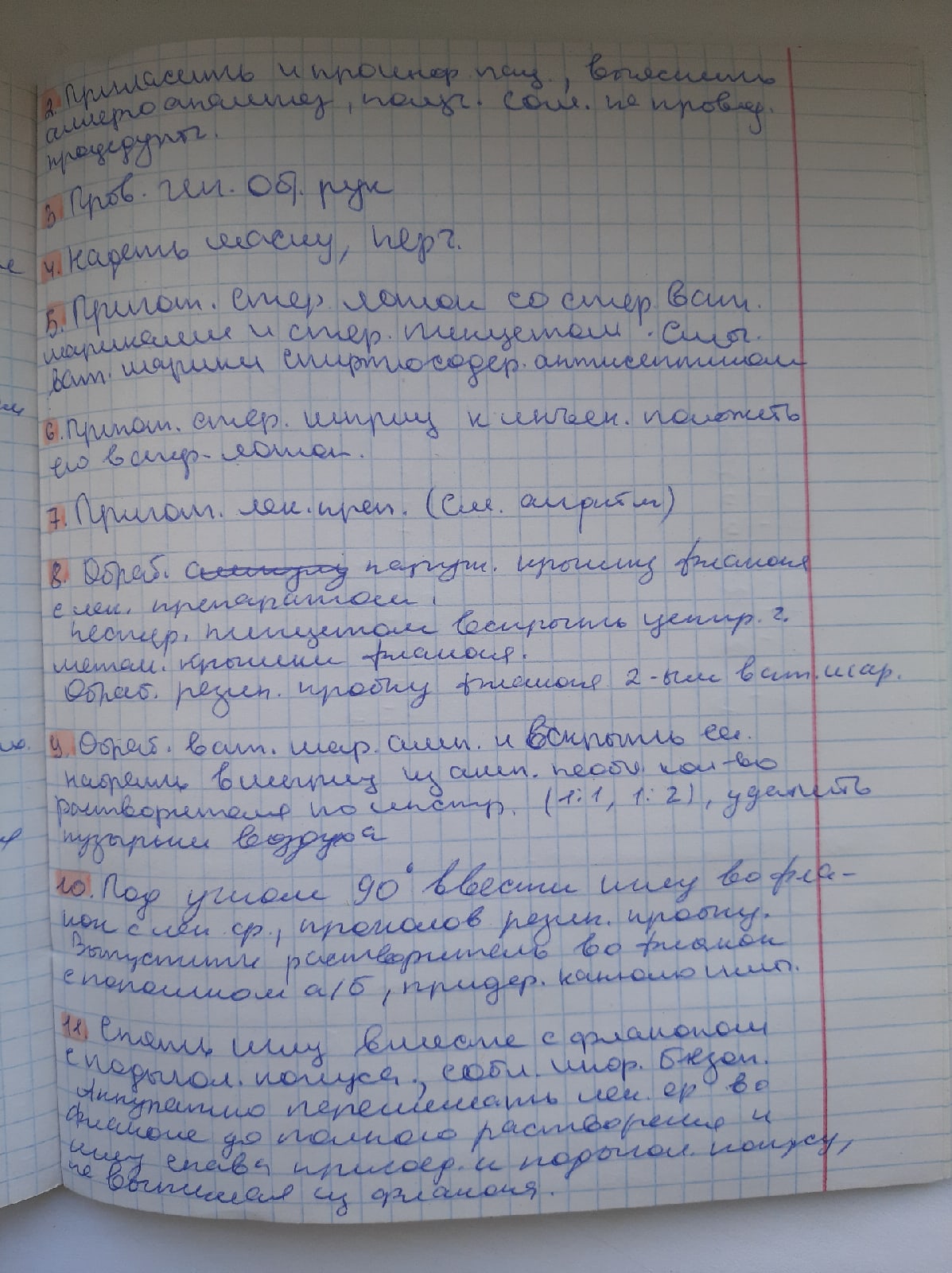 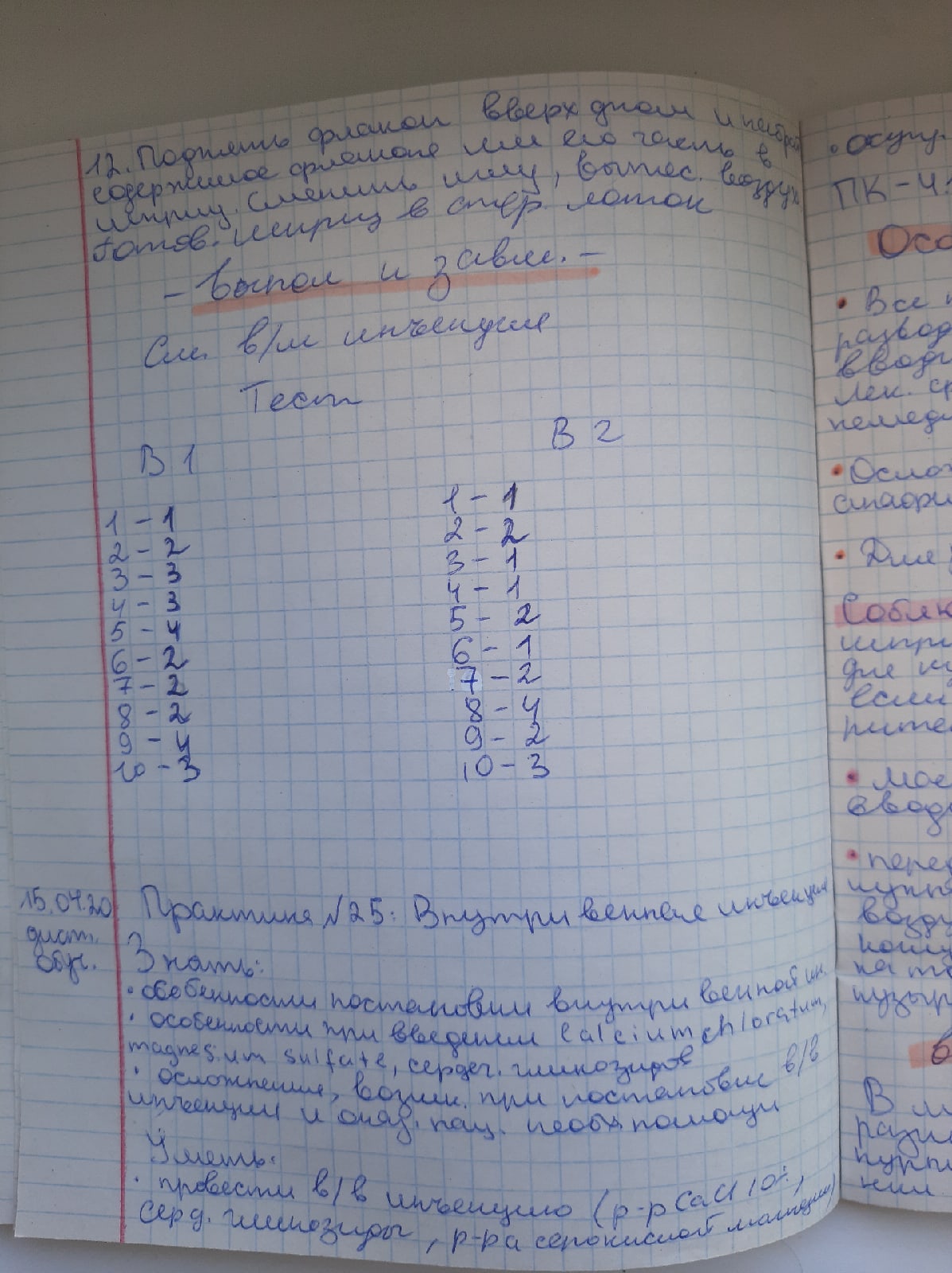 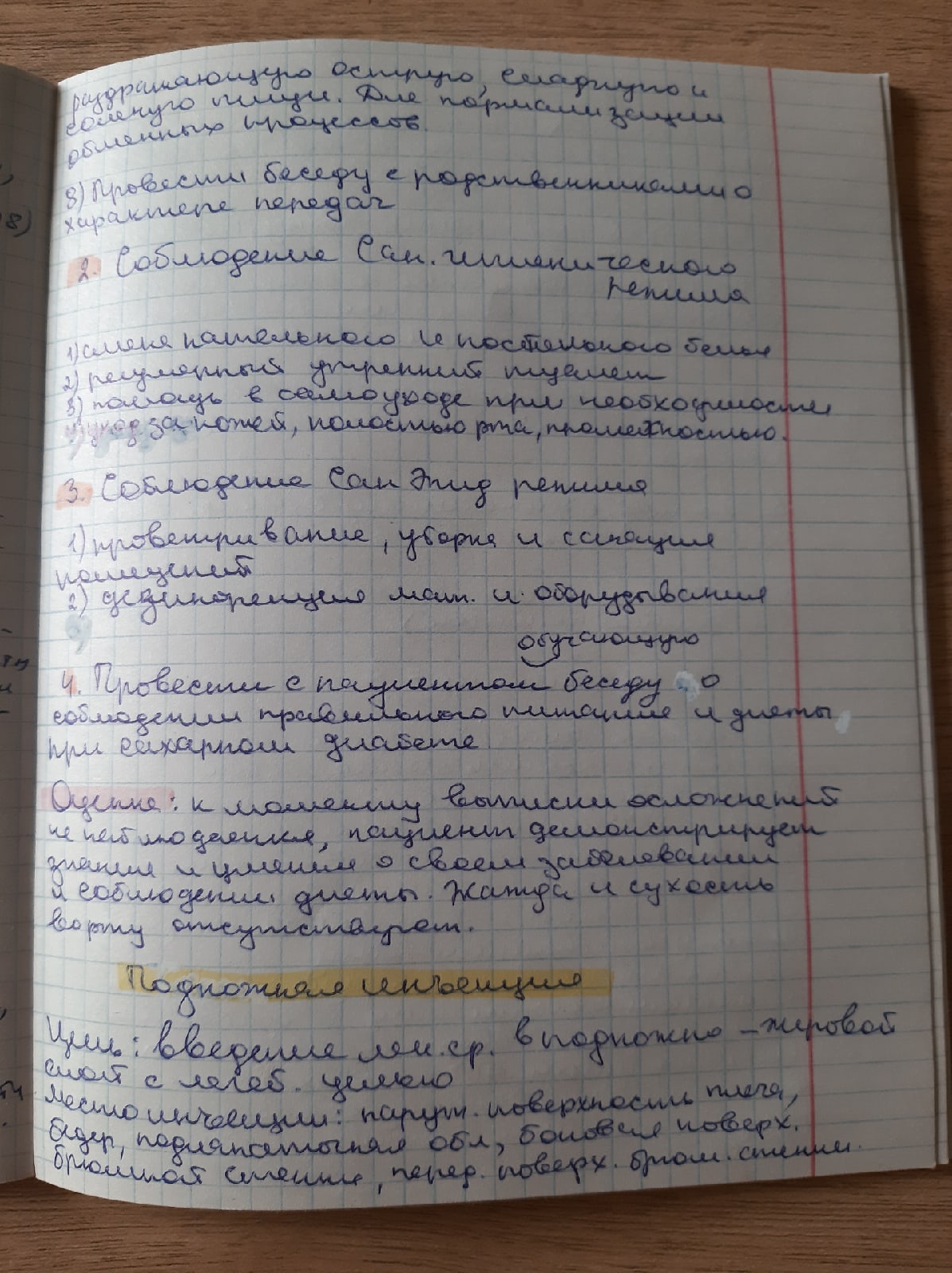 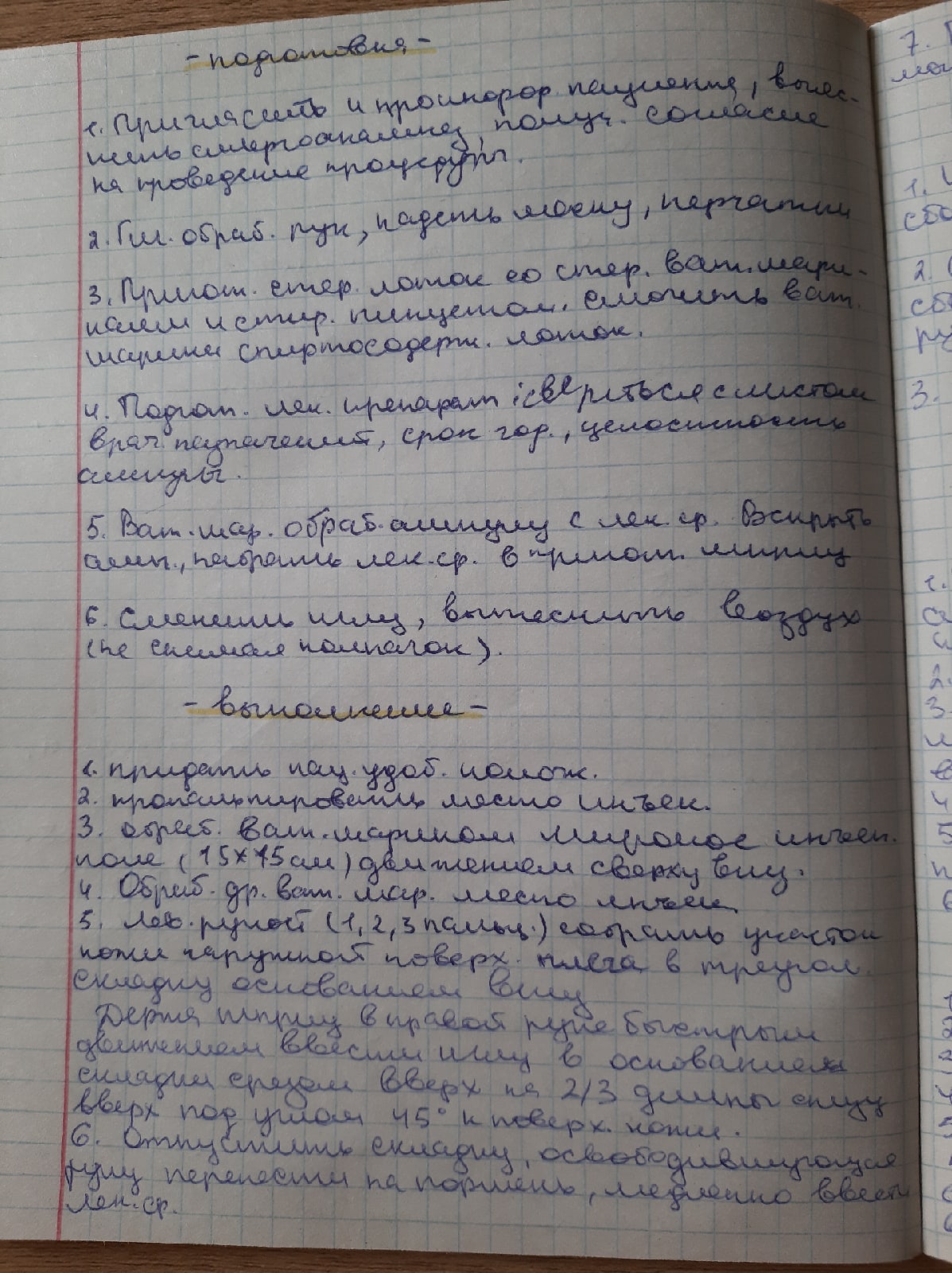 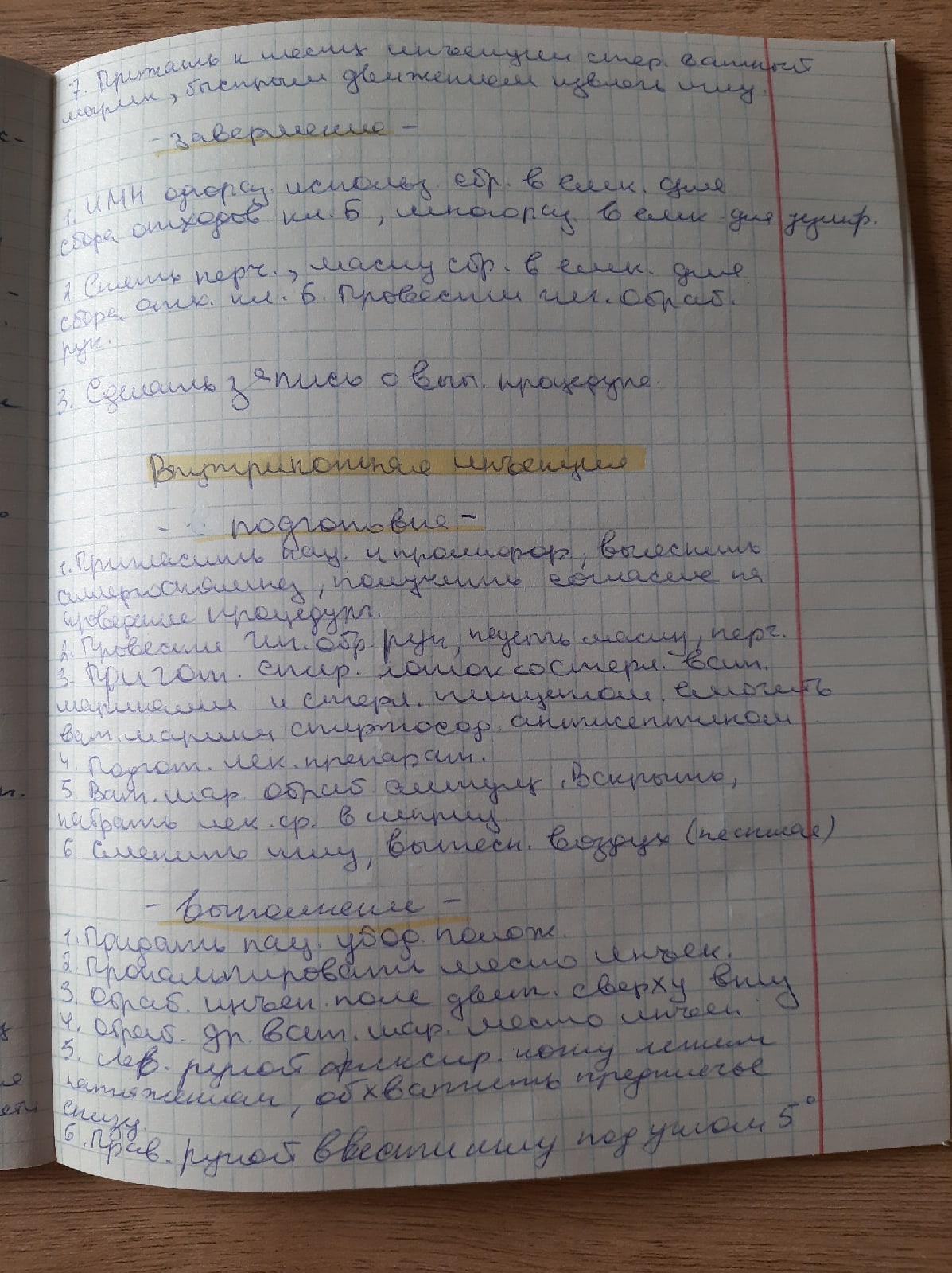 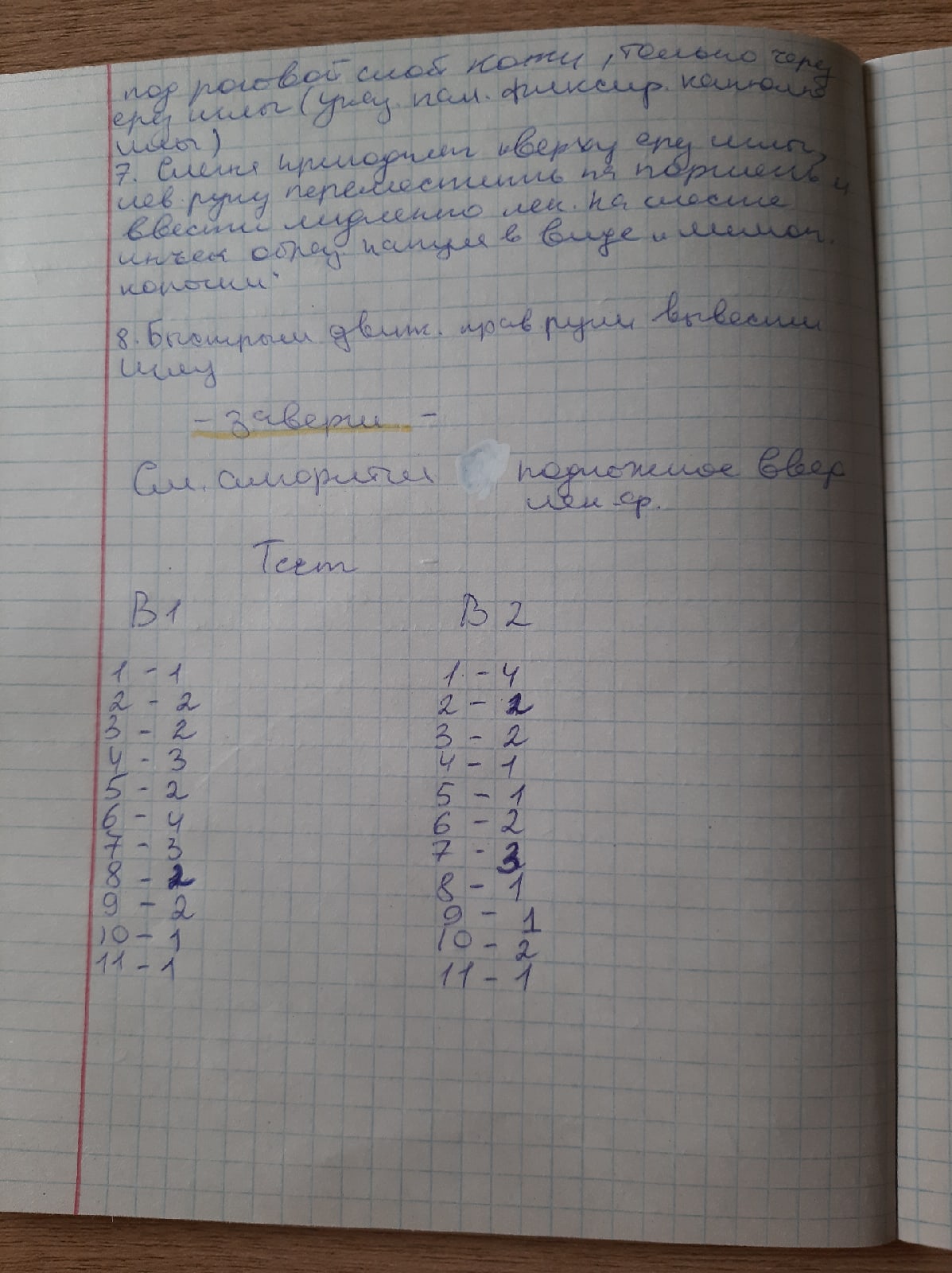 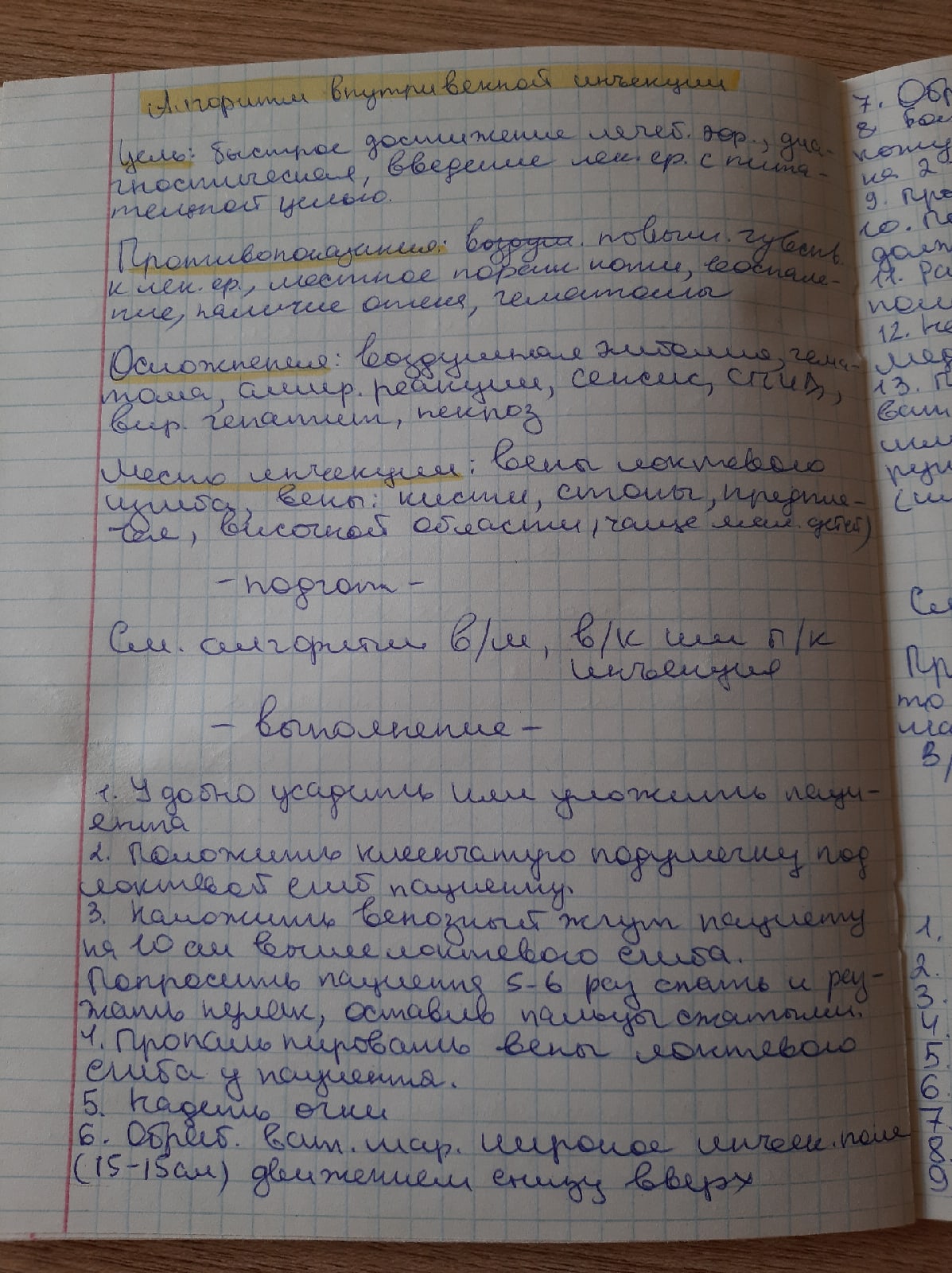 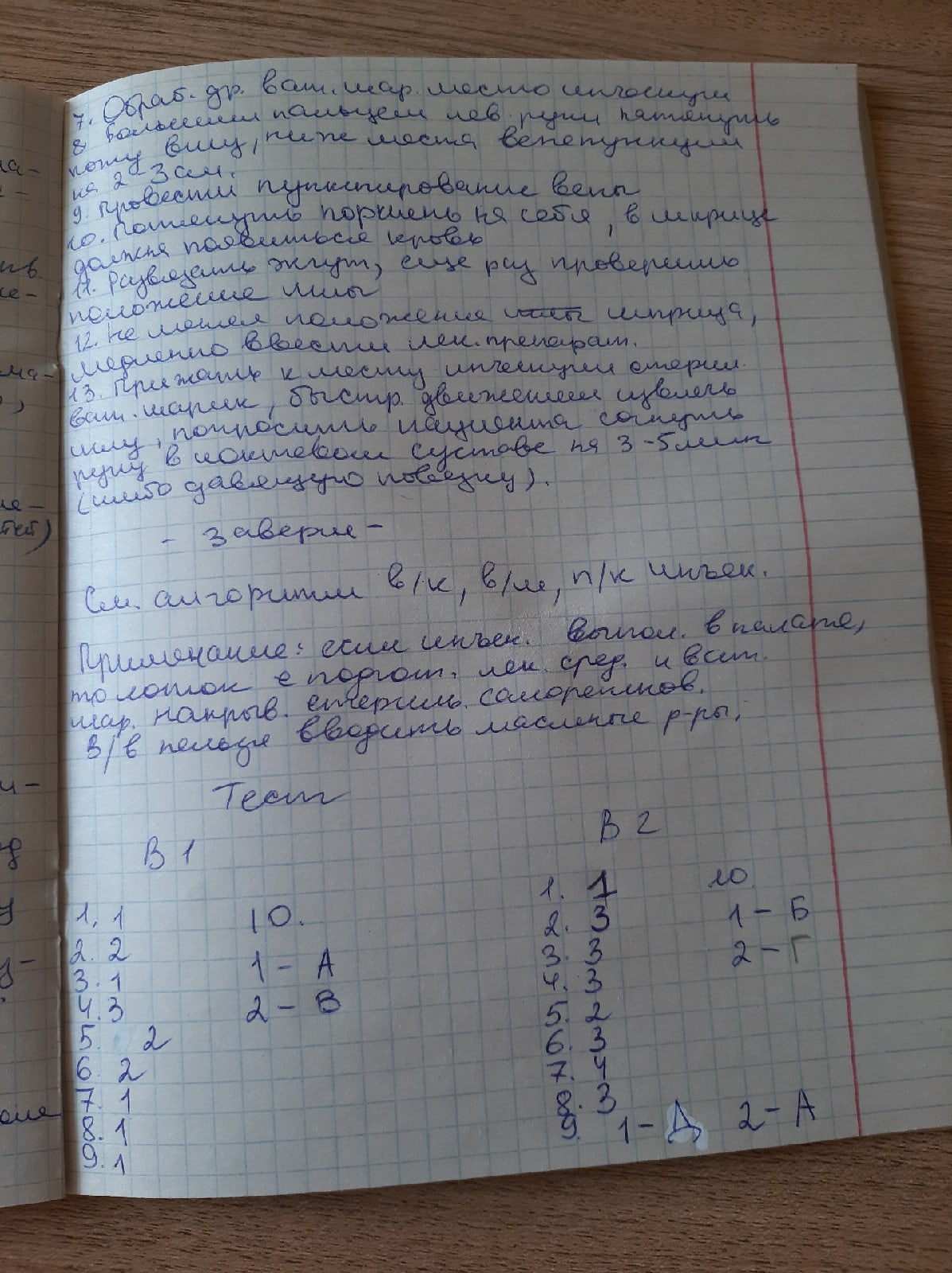 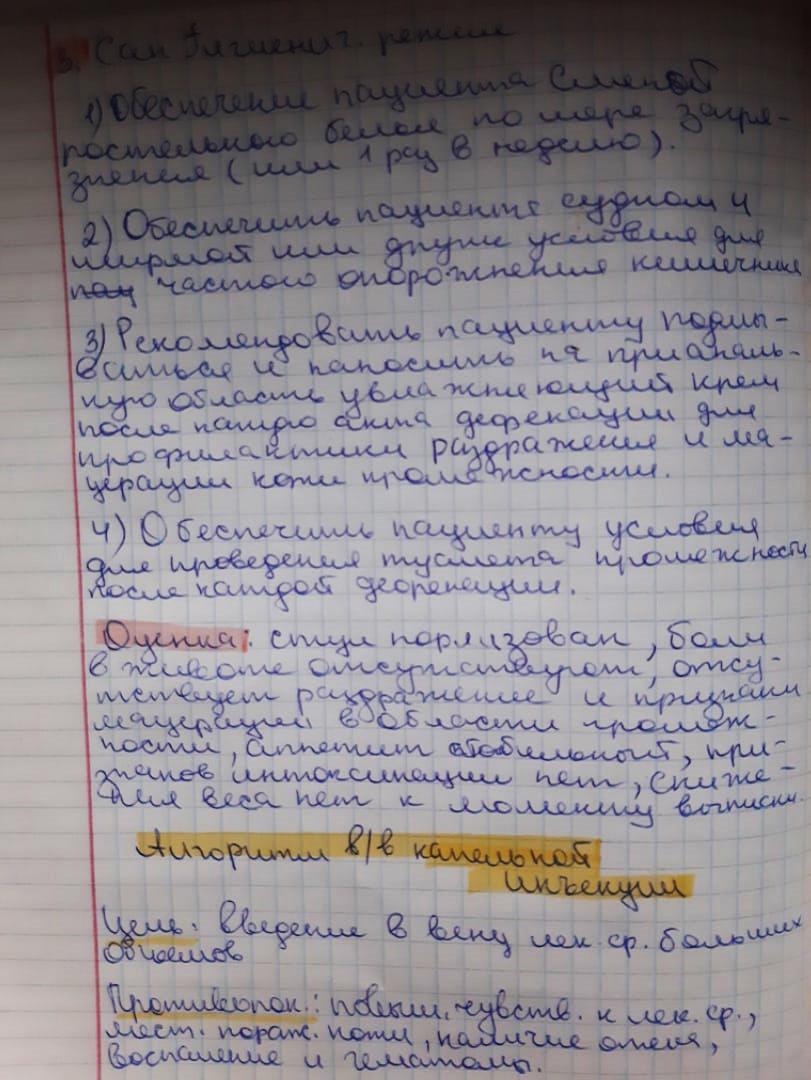 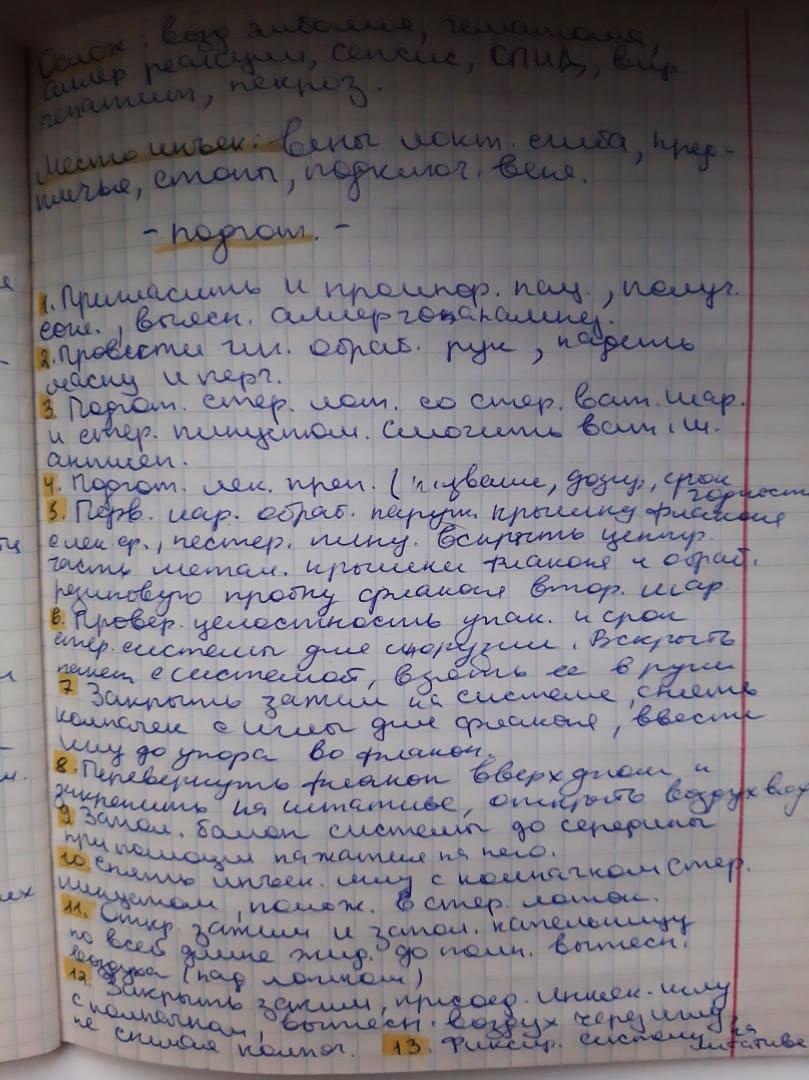 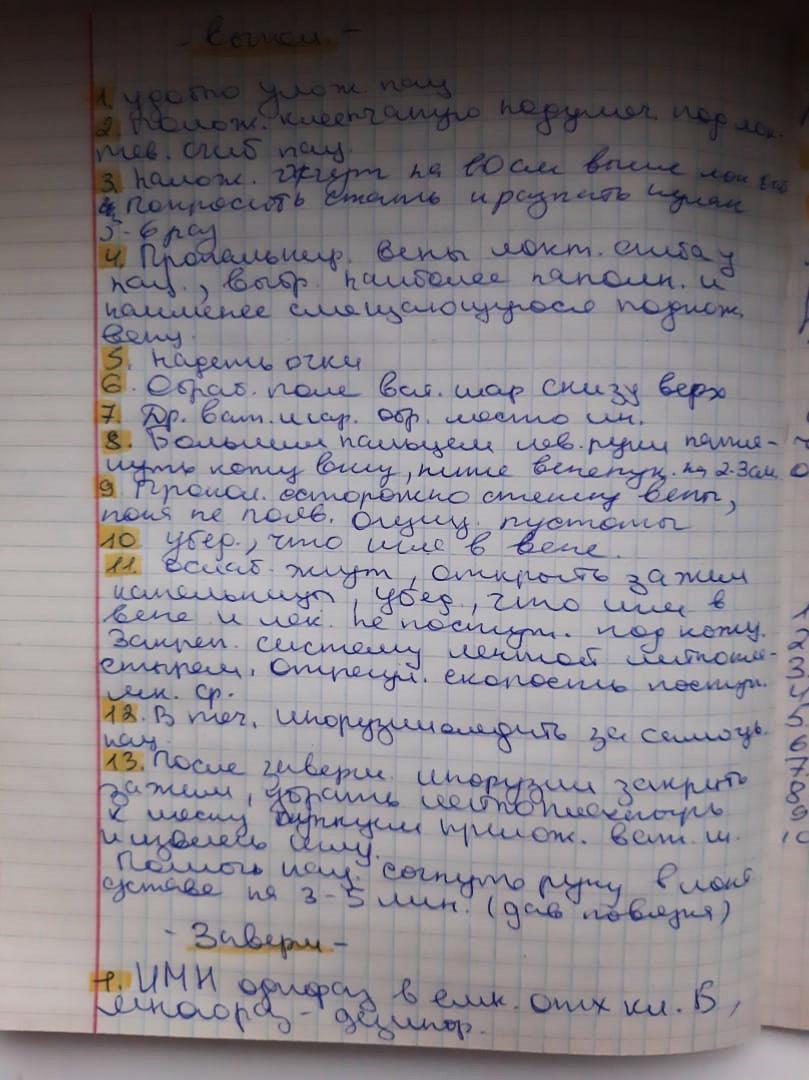 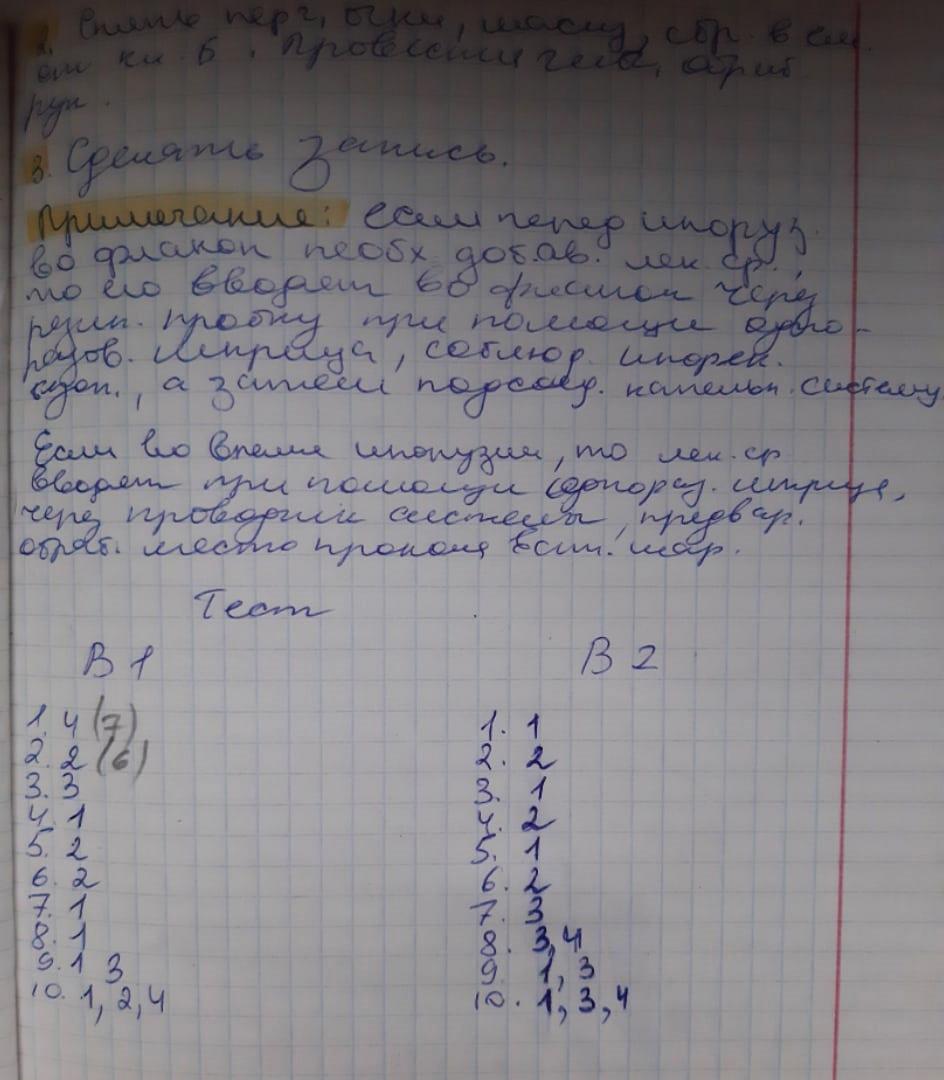 Тест 4 (хор.)4,7,10,35,43-Задачи 4 (хор.)Зад. 4: 2 и 3 пункты решены не полностью.Алгоритмы 4 - (хор.)Мастер-классы не по схеме!Итоговая: 4 (хор.)